МИНИСТЕРСТВО ПРОСВЕЩЕНИЯ РОССИЙСКОЙ ФЕДЕРАЦИИМинистерство образования и науки Алтайского краяMKУ Управление образования Администрации г.БийскаМБОУ "СОШ №34".РАБОЧАЯ ПРОГРАММА(ID 1781894)учебного предмета«Русский язык»для 1 класса начального общего образования на 2022-2023 учебный год                                                                                   Составители: Дорофеева Ирина Васильевна, Бийск 2022ПОЯСНИТЕЛЬНАЯ ЗАПИСКАРабочая программа учебного предмета «Русский язык» для обучающихся 1 классов на уровне начального общего образования составлена на основе Требований к результатам освоения программы начального общего образования Федерального государственного образовательного стандарта начального общего образования (далее — ФГОС HOO), а также ориентирована на целевые приори- теты, сформулированные в Примерной программе воспитания.ОБЩАЯ ХАРАКТЕРИСТИКА УЧЕБНОГО ПРЕДМЕТА "РУССКИЙ ЯЗЫК”Русский язык является основой всего процесса обучения в начальной школе, успехи в его изучении во многом определяют результаты обучающихся по другим предметам. Русский язык как средство познания действительности обеспечивает развитие интеллектуальных и творческих способностей младших школьников, формирует умения извлекать и анализировать информацию из различных текстов, навыки самостоятельной учебной деятельности. Предмет «Русский язык» обладает значительным потенциалом в развитии функциональной грамотности младших школьников, особенно таких её компонентов, как языковая, коммуникативная, читательская, общекультурная и социальная грамотность. Первичное знакомство с системой русского языка, богатством его выразительных возможностей, развитие умения правильно и эффективно использовать русский язык в различных сферах и ситуациях общения способствуют успешной социализации младшего школьника. Русский язык, выполняя свои базовые функции общения и выражения мысли, обеспечивает межличностное и социальное взаимодействие, участвует в формировании самосознания и мировоззрения личности, является важнейшим средством хранения и передачи информации, культурных традиций, истории русского народа и других народов России. Свободное владение языком, умение выбирать нужные языковые средства во многом определяют возможность адекватного самовыражения взглядов, мыслей, чувств, проявления себя в различных жизненно важных для человека областях. Изучение русского языка обладает огромным потенциалом присвоения традиционных социокультурных и духовнонравственных ценностей, принятых в обществе правил и норм поведения, в том числе речевого, что способствует формированию внутренней позиции личности. Личностные достижения младшего школьника непосредственно связаны с осознанием языка как явления национальной культуры, пониманием связи языка и мировоззрения народа. Значимыми личностными результатами являются развитие устойчивого познавательного интереса к изучению русского языка, формирование ответственности за сохранение чистоты русского языка. Достижение этих личностных результатов — длительный процесс, разворачивающийся на протяжении изучения содержания предмета.Центральной идеей конструирования содержания и планируемых результатов обучения является признание равной значимости работы по изучению системы языка и работы по совершенствованию речи младших школьников. Языковой материал призван сформировать первоначальные представления о структуре русского языка, способствовать усвоению норм русского литературного языка, орфографических и пунктуационных правил. Развитие устной и письменной речи младших школьников направлено на решение практической задачи развития всех видов речевой деятельности, отработку навыков использования усвоенных норм русского литературного языка, речевых норм и правил речевого этикета в процессе устного и письменного общения. Ряд задач по совершенствованию речевой деятельности решаются совместно с учебным предметом «Литературное чтение».Общее число часов, отведённых на изучение «Русского языка», в 1 классе — 165 ч.ЦЕЛИ ИЗУЧЕНИЯ УЧЕБНОГО ПРЕДМЕТА "РУССКИЙ ЯЗЫК”В начальной школе изучение русского языка имеет особое значение в развитии младшего школьника. Приобретённые им знания, опыт выполнения предметных и универсальных действий на материале русского языка станут фундаментом обучения в основном звене школы, а также будут востребованы в жизни.Изучение русского языка в начальной школе направлено на достижение следующих целей:приобретение младшими школьниками первоначальных представлений о многообразии языков и культур на территории Российской Федерации, о языке как одной из главных духовно- нравственных ценностей народа; понимание роли языка как основного средства общения; осознание значения русского языка как государственного языка Российской Федерации; пони- мание роли русского языка как языка межнационального общения; осознание правильной устной и письменной речи как показателя общей культуры человека;овладение основными видами речевой деятельности на основе первоначальных представлений о нормах современного русского литературного языка: аудированием, говорением, чтением, письмом;—	овладение первоначальными научными представлениями о системе русского языка: фонетике, графике, лексике, морфемике, морфологии и синтаксисе; об основных единицах языка, их признаках и особенностях употребления в речи; использование в речевой деятельности норм современного русского литературного языка (орфоэпических, лексических, грамматических, орфографических, пунктуационных) и речевого этикета;       — развитие функциональной грамотности, готовности к успешному взаимодействию      изменяющимся миром и дальнейшему успешному образованию.СОДЕРЖАНИЕ УЧЕБНОГО ПРЕДМЕТАОбучение грамоте Развитие речиСоставление небольших рассказов повествовательного характера по серии сюжетных картинок, материалам собственных игр, занятий, наблюдений. Понимание текста при его прослушивании и при самостоятельном чтении вслух.Слово и предложениеРазличение слова и предложения. Работа с предложением: выделение слов, изменение их порядка. Восприятие слова как объекта изучения, материала для анализа. Наблюдение над значением слова.ФонетикаЗвуки речи. Единство звукового состава слова и его значения. Установление последовательности звуков в слове и количества звуков. Сопоставление слов, различающихся одним или несколькими звуками. Звуковой анализ слова, работа со звуковыми моделями: построение модели звукового состава слова, подбор слов, соответствующих заданной модели. Различение гласных и согласных звуков, гласных ударных и безударных, согласных твёрдых и мягких, звонких и глухих. Определение места ударения. Слог как минимальная произносительная единица. Количество слогов в слове.Ударный слог.ГрафикаРазличение звука и буквы: буква как знак звука. Слоговой принцип русской графики. Буквы гласных как показатель твёрдости — мягкости согласных звуков. Функции букв е, ё, ю, я. Мягкий знак как показатель мягкости предшествующего со гласного звука в конце слова. Последовательность букв в русском алфавите.ЧтениеСлоговое чтение (ориентация на букву, обозначающую гласный звук). Плавное слоговое чтение и чтение целыми словами со скоростью, соответствующей индивидуальному темпу. Чтение с интонациями и паузами в соответствии со знаками препинания. Осознанное чтение слов, словосочетаний, предложений. Выразительное чтение на материале небольших прозаических текстов и стихотворений. Орфоэпическое чтение (при переходе к чтению целыми словами). Орфографическое чтение (проговаривание) как средство самоконтроля при письме под диктовку и при списывании.ПисьмоОриентация на пространстве листа в тетради и на пространстве классной доски. Гигиенические требования, которые необходимо соблюдать во время письма.Начертание письменных прописных и строчных букв. Письмо букв, буквосочетаний, слогов, слов, предложений с соблюдением гигиенических норм. Письмо разборчивым, аккуратным почерком. Письмо под диктовку слов и предложений, написание которых не расходится с их произношением. Приёмы и последовательность правильного списывания текста. Функция небуквенных графических средств: пробела между словами, знака переноса.Орфография и пунктуацияПравила правописания и их применение: раздельное написание слов; обозначение гласных после шипящих в сочетаниях жи, ши (в положении под ударением), ча, ща, чу, щу; прописная буква в начале предложения, в именах собственных (имена людей, клички животных); перенос слов по слогам без стечения согласных; знаки препинания в конце предложения.СИСТЕМАТИЧЕСКИЙ KУPCОбщие сведения о языкеЯзык как основное средство человеческого общения. Цели и ситуации общения.ФонетикаЗвуки речи. Гласные и согласные звуки, их различение. Ударение в слове. Гласные ударные и безударные. Твёрдые и мягкие согласные звуки, их различение. Звонкие и глухие согласные звуки, их различение. Согласный звук [й’] и гласный звук [и]. Шипящие [ж], [ш], [ч’], [щ’]. Слог. Количество слогов в слове. Ударный слог. Деление слов на слоги (простые случаи, без стечения согласных).ГрафикаЗвук и буква. Различение звуков и букв. Обозначение на письме твёрдости согласных звуков буквами а, о, у, ы, э; слова с буквой э. Обозначение на письме мягкости согласных звуков буквами е, ё, ю, я, и. Функции букв е, ё, ю, я. Мягкий знак как показатель мягкости предшествующего согласного звука в конце слова. Установление соотношения звукового и буквенного состава слова в словахтипа стол, конь. Небуквенные графические средства: пробел между словами, знак переноса. Русский алфавит: правильное название букв, их последовательность. Использование алфавита для упорядочения списка слов.ОрфоэпияПроизношение звуков и сочетаний звуков, ударение в словах в соответствии с нормами современного русского литературного языка (на ограниченном перечне слов, отрабатываемом в учеб- нике).ЛексикаСлово как единица языка (ознакомление). Слово как название предмета, признака предмета, действия предмета (ознакомление). Выявление слов, значение которых требует уточнения.СинтаксисПредложение как единица языка (ознакомление). Слово, предложение (наблюдение над сходством и различием). Установление связи слов в предложении при помощи смысловых вопросов.Восстановление деформированных предложений. Составление предложений из набора форм слов.Орфография и пунктуацияПравила правописания и их применение:раздельное написание слов в предложении;прописная буква в начале предложения и в именах собственных: в именах и фамилиях людей, кличках животных;перенос слов (без учёта морфемного членения слова);гласные после шипящих в сочетаниях жи, ши (в положении под ударением), ча, ща, чу, щу;сочетания чк, чи;слова с непроверяемыми гласными и согласными (перечень слов в орфографическом словаре учебника);знаки препинания в конце предложения: точка, вопросительный и восклицательный знаки. Алгоритм списывания текста.Развитие речиРечь как основная форма общения между людьми. Текст как единица речи (ознакомление). Ситуация общения: цель общения, с кем и где происходит общение. Ситуации устного общения	(чтение диалогов по ролям, просмотр видеоматериалов, прослушивание аудиозаписи). Нормы речевого этикета в ситуациях учебного и бытового общения (приветствие, прощание, извинение, благодарность, обращение с просьбой.ПЛАНИРУЕМЫЕ ОБРАЗОВАТЕЛЬНЫЕ РЕЗУЛЬТАТЫИзучение русского языка в 1 классе направлено на достижение обучающимися личностных, метапредметных и предметных результатов освоения учебного предмета.ЛИЧНОСТНЫЕ РЕЗУЛЬТАТЫВ результате изучения предмета «Русский язык» в начальной школе у обучающегося будут сформированы следующие личностные новообразованиягражданско-патриотического воспитания:становление ценностного отношения к своей Родине — России, в том числе через изучение русского языка, отражающего историю и культуру страны;осознание своей этнокультурной и российской гражданской идентичности, понимание роли русского языка как государственного языка Российской Федерации и языка межнационального общения народов России;сопричастность к прошлому, настоящему и будущему своей страны и родного края, в том числе через обсуждение ситуаций при работе с художественными произведениями;уважение к своему и другим народам, формируемое в том числе на основе примеров из художественных произведений;первоначальные представления о человеке как члене общества, о правах и ответственности, уважении и достоинстве человека, о нравственноэтических нормах поведения и правилах межличностных отношений, в том числе отражённых в художественных произведениях;духовно-нравственного воспитания:признание индивидуальности каждого человека с опорой на собственный жизненный и читательский опыт;проявление сопереживания, уважения и доброжелатель ности, в том числе с использованием адекватных языковых средств для выражения своего состояния и чувств;неприятие любых форм поведения, направленных на причинение физического и морального вреда другим людям (в том числе связанного с использованием недопустимых средств языка);эстетического воспитания:уважительное отношение и интерес к художественной культуре, восприимчивость к разным видам искусства, традициям и творчеству своего и других народов;стремление к самовыражению в разных видах художественной деятельности, в том числе в искусстве слова; осознание важности русского языка как средства общения и самовыражения;физического воспитания, формирования культуры здоровья и эмоционального благополучия:соблюдение правил здорового и безопасного (для себя и других людей) образа жизни в окружающей среде (в том числе информационной) при поиске дополнительной информации в процессе языкового образования;бережное отношение к физическому и психическому здоровью, проявляющееся в выборе приемлемых способов речевого самовыражения и соблюдении норм речевого этикета и правил общения;трудового воспитания:осознание ценности труда в жизни человека и общества (в том числе благодаря примерам из художественных произведений), ответственное потребление и бережное отношение к результатам труда, навыки участия в различных видах трудовой деятельности, интерес к различным профессиям, возникающий при обсуждении примеров из художественных произведений;экологического воспитания:бережное отношение к природе, формируемое в процессе работы с текстами;неприятие действий, приносящих ей вред;ценности научного познания:первоначальные представления о научной картине мира (в том числе первоначальные представления о системе языка как одной из составляющих целостной научной картины мира);познавательные интересы, активность, инициативность, любознательность и самостоятельность в познании, в том числе познавательный интерес к изучению русского языка, активность и самостоятельность в его познании.МЕТАПРЕДМЕТНЫЕ РЕЗУЛЬТАТЫВ результате изучения предмета «Русский язык» в начальной школе у обучающегося будут сформированы следующие познавательные универсальные учебные действия.Базовые логические действия:сравнивать различные языковые единицы (звуки, слова, предложения, тексты), устанавливать основания для сравнения языковых единиц (частеречная принадлежность, грамматический признак, лексическое значение и др.); устанавливать аналогии языковых единиц;объединять объекты (языковые единицы) по определённому признаку;определять существенный признак для классификации языковых единиц (звуков, частей речи, предложений, текстов); классифицировать языковые единицы;находить в языковом материале закономерности и противоречия на основе предложенного учителем алгоритма наблюдения; анализировать алгоритм действий при работе с языковыми единицами, самостоятельно выделять учебные операции при анализе языковых единиц;выявлять недостаток информации для решения учебной и практической задачи на основе предложенного алгоритма, формулировать запрос на дополнительную информацию;устанавливать причинноследственные связи в ситуациях наблюдения за языковым материалом, делать выводы.Базовые исследовательские действия:с помощью учителя формулировать цель, планировать изменения языкового объекта, речевойGИT  tЦИИ;сравнивать несколько вариантов выполнения задания, выбирать наиболее подходящий (на основе предложенных критериев);проводить по предложенному плану несложное лингвистическое мини-исследование, выполнять по предложенному плану проектное задание;формулировать выводы и подкреплять их доказательствами на основе результатов проведённого наблюдения за языковым материалом (классификации, сравнения, исследования); формулировать с помощью учителя вопросы в процессе анализа предложенного языкового материала;прогнозировать возможное развитие процессов, событий и их последствия в аналогичных или сходных ситуациях.Работа с информацией:выбирать источник получения информации: нужный словарь для получения запрашиваемой информации, для уточнения;согласно заданному алгоритму находить представленную в явном виде информацию в предложенном источнике: в словарях, справочниках;распознавать достоверную и недостоверную информацию самостоятельно или на основании предложенного учителем способа её проверки (обращаясь к словарям, справочникам, учебнику);соблюдать с помощью взрослых (педагогических работников, родителей, законныхпредставителей) правила информационной безопасности при поиске информации в Интернете (информации о написании и произношение слова, о значении слова, о происхождении слова, о синонимах слова);анализировать и создавать текстовую, видео, графическую, звуковую информацию в соответствии с учебной задачей;понимать лингвистическую информацию, зафиксированную в виде таблиц, схем; самостоятельно создавать схемы, таблицы для представления лингвистической информации.К концу обучения в начальной школе у обучающегося формируются коммуникативные универсальные учебные действияОбщение:воспринимать и формулировать суждения, выражать эмоции в соответствии с целями и условиями общения в знакомой среде;проявлять уважительное отношение к собеседнику, соблюдать правила ведения диалоги и дискуссии;признавать возможность существования разных точек зрения;корректно и аргументированно высказывать своё мнение;строить речевое высказывание в соответствии с поставленной задачей;создавать устные и письменные тексты (описание, рассуждение, повествование) в соответствии с речевой ситуацией;готовить небольшие публичные выступления о результатах парной и групповой работы, о результатах наблюдения, выполненного мини-исследования, проектного задания;подбирать иллюстративный материал (рисунки, фото, плакаты) к тексту выступления.К концу обучения в начальной школе у обучающегося формируются регулятивные универсальные учебные действия.Самоорганизация:планировать действия по решению учебной задачи для получения результата;выстраивать последовательность выбранных действий.Самоконтроль:устанавливать причины успеха/неудач учебной деятельности;корректировать свои учебные действия для преодоления речевых и орфографических ошибок; соотносить результат деятельности с поставленной учебной задачей по выделению,характеристике, использованию языковых единиц;находить ошибку, допущенную при работе с языковым материалом, находить орфографическую и пунктуационную ошибку;сравнивать результаты своей деятельности и деятельности одноклассников, объективно оценивать их по предложенным критериям.Совместная деятельность:формулировать краткосрочные и долгосрочные цели (индивидуальные с учётом участия в коллективных задачах) в стандартной (типовой) ситуации на основе предложенного учителем формата планирования, распределения промежуточных шагов и сроков;принимать цель совместной деятельности, коллективно строить действия по её достижению: распределять роли, договариваться, обсуждать процесс и результат совместной работы;-проявлять готовность руководить, выполнять поручения, подчиняться, самостоятельноразрешать конфликты;ответственно выполнять свою часть работы;оценивать свой вклад в общий результат;выполнять совместные проектные задания с опорой на предложенные образцы.ПРЕДМЕТНЫЕ РЕЗУЛЬТАТЫК концу обучения в первом классе обучающийся научится:различать слово и предложение; вычленять слова из предложений;вычленять звуки из слова;различать гласные и согласные звуки (в том числе различать в слове согласный звук [й’] и гласный звук [и]);различать ударные и безударные гласные звуки;различать согласные звуки: мягкие и твёрдые, звонкие и глухие (вне слова и в слове);различать понятия «звук» и «буква»;определять количество слогов в слове; делить слова на слоги (простые случаи: слова без стечения согласных); определять в слове ударный слог;обозначать на письме мягкость согласных звуков буквами е, ё, ю, л и буквой ь в конце слова;правильно называть буквы русского алфавита; использовать знание последовательности букв русского алфавита для упорядочения небольшого списка слов;писать аккуратным разборчивым почерком без искажений прописные и строчные буквы, соединения букв, слова;применять изученные правила правописания: раздельное написание слов в предложении; знаки препинания в конце предложения: точка, вопросительный и восклицательный знаки; прописная буква в начале предложения и в именах собственных (имена, фамилии, клички животных); перенос слов по слогам (простые случаи: слова из слогов типа «согласный + гласный»); гласные после шипящих в сочетаниях оп, шп (в положении под ударением), ча, ща, чу, щу,‘ непроверяемые гласные и согласные (перечень слов в орфографическом словаре учебника);правильно списывать (без пропусков и искажений букв) слова и предложения, тексты объёмом не более 25 слов;писать под диктовку (без пропусков и искажений букв) слова, предложения из 3-5	слов, тексты объёмом не более 20 слов, правописание которых не расходится с произношением;находить и исправлять ошибки на изученные правила, описки;понимать прослушанный текст;читать вслух и про себя (с пониманием) короткие тексты с соблюдением интонации и пауз в соответствии со знаками препинания в конце предложения;находить в тексте слова, значение которых требует уточнения;составлять предложение из набора форм слов;устно составлять текст из 3-5	предложений по сюжетным картинкам и наблюдениям;использовать изученные понятия в процессе решения учебных задач.,ТЕМАТИЧЕСКОЕ ПЛАНИРОВАНИЕ,ПОУРОЧНОЕ ПЛАНИРОВАНИЕ УЧЕБНО-МЕТОДИЧЕСКОЕ ОБЕСПЕЧЕНИЕ ОБРАЗОВАТЕЛЬНОГО ПРОЦЕССАОБЯЗАТЕЛЬНЫЕ УЧЕБНЫЕ МАТЕРИАЛЫ ДЛЯ УЧЕНИКАКанакина В.П., Горецкий В.Г., Русский язык. Учебник. 1 класс. Акционерное общество «Издательство«Просвещение»; 2019.;Канакина В.П., Горецкий В.Г., Русский язык. Учебник. 1 класс. Акционерное общество «Издательство«Просвещение»;МЕТОДИЧЕСКИЕ МАТЕРИАЛЫ ДЛЯ УЧИТЕЛЯРусский язык. Рабочая программа.Русский язык. 1 класс. Учебник для общеобразовательных организаций. В.П. Канакина, В.Г.Горецкий —М.: Просвещение, 2019ЦИФРОВЫЕ ОБРАЗОВАТЕЛЬНЫЕ РЕСУРСЫ И РЕСУРСЫ СЕТИ ИНТЕРНЕТ  Электронное приложение к учебнику «Русский язык», 1-4 класс, авт. В.П. Канакина, В.Г. Горецкий. http://kopilurokov.ruМАТЕРИАЛЬНО-ТЕХНИЧЕСКОЕ ОБЕСПЕЧЕНИЕ ОБРАЗОВАТЕЛЬНОГО ПРОЦЕССАУЧЕБНОЕ ОБОРУДОВАНИЕ  Мультимедийный проектор, компьютерОБОРУДОВАНИЕ ДЛЯ ПРОВЕДЕНИЯ ПРАКТИЧЕСКИХ РАБОТТаблицы по темам.РАССМОТРЕНОСОГЛАСОВАНОУТВЕРЖДЕНОметодическим объединениемПедагогическим советомДиректор МБОУ "СОШ№34"учителей начальных классовПротокол №1______________Дроздова Ю.С.______________Гаврюшкина Н.Е.Протокол №1______________Дроздова Ю.С.______________Гаврюшкина Н.Е.Протокол №1Приказ №720/1Протокол №1от .29.08. 2022 г.от  29.08.2022 г.от  26.08.2022 г.от .29.08. 2022 г.от  29.08.2022 г.№п/пНаименование разделов и тем программыКоличество часовКоличество часовКоличество часовДатаизученияВиды деятельностиВиды, формы контроляЭлектронные (цифровые) образовательные ресурсы№п/пНаименование разделов и тем программывсегохонтролъпые работыпрахтические работыДатаизученияВиды деятельностиВиды, формы контроляЭлектронные (цифровые) образовательные ресурсыОБУЧЕНИЕ ГРАМОТЕРаздел1. Развитие речи1.1.Составление небольших рассказов повествовательного характера по серии сюжетных30002.09.2022Работа с серией сюжетных картинок,VстныйУчи ру, РЭШкартинок, материалам собственных игр, занятий, наблюдений06.09.2022выстроенных в правильнойопрос;последовательности: анализ изображённыхсобытий, обсуждение сюжета, составлениеустного рассказа с опорой на картинки;Итогопо разделу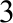 Раздел2. Фонетика2.1.Звуки речи. Интонационное выделение звука в слове. Определение частотного звука в30007.09.2022Играсоревнование «Кто запомнит большеУстныйУчи ру, РЭШстихотворении. Называние слов с заданным звуком. Дифференциация близких по09.09.2022слов с заданным звуком приопрос;акустико-артикуляционным признакам звуковпрослушивании стихотворения»;2.2.Установление последовательности звуков в слове и количества звуков. Сопоставление40012.09.2022Играсоревнование «Кто запомнит большеУстныйУчи ру, РЭШслов, различающихся одним или несколькими звуками. Звуковой анализ слова, работа15.09.2022слов с заданным звуком приопрос;со звуковыми моделями: построение модели звукового состава слова, подбор слов,прослушивании стихотворения»;соответствующих заданной модели.2.3.Особенность гласных звуков. Особенность согласных звуков. Различение гласных40016.09.2022Творческое задание: подбор слов, соответ-УстныйУчи.ру, РЭШи согласных звуков. Определение места ударения. Различение гласных ударных21.09.2022ствующих заданной модели;опрос;и безударных. Ударный слог2.4.Твёрдость и мягкость согласных звуков как смыслоразличительная функция.40022.09.2022Игровое упражнение «Назови братца»VстныйУчи ру, РЭШРазличение твёрдых и мягких согласных звуков.27.09.2022(парный по твёрдости — мягкости звук);опрос;2.5.Дифференциация парных по твёрдости — мягкости согласных звуков.40028.09.2022Учебный диалог «Чем твёрдые согласныеУстныйУчи ру, РЭШДифференциация парных по звонкости — глухости звуков (без введения терминов03.10.2022звуки отличаются от мягких согласныхопрос;«звонкость», «глупость»).звуков?»;2.6.Слог как минимальная произносительная единица. Слогообразующая функция80004.10.2022Комментированное выполнениеУстныйУчи ру, РЭШглавных звуков. Определение количества слогов в слове. Деление слов на слоги13.10.2022упражнения по определению количестваопрос;(простые однозначные случаи)слогов в слове, приведение доказательства;Работа в парах: подбор слов с заданнымколичеством слогов;Итогопо разделу27Раздел3. Письмо. Орфография и пунктуация3.1.Развитие мелкой моторики пальцев и движения руки. Развитие умения70014.10.2022Совместная работа: анализ поэлементногоУстныйУчи.ру, РЭШориентироваться на пространстве листа в тетради и на пространстве классной доски.24.10.2022состава букв;опрос;Усвоение гигиенических требований, которые необходимо соблюдать во времяИгровое упражнение «Конструктор букв»,письманаправленное на составление буквы изэлементов;3.2.Анализ начертаний письменных заглавных и строчных букв. Создание единства100025.10.2022Практическая работа: контролироватьУстныйУчи.ру, РЭШзвука, зрительного образа обозначающего его буквы и двигательного образа этой14.11.2022правильность написания буквы,опрос;буквы. Овладение начертанием письменных прописных и строчных буквсравнивать свои буквы с предложеннымобразцом;3.3.Письмо букв, буквосочетаний, слогов, слов, предложений с соблюдением180015.11.2022Практическая работа: контролироватьУстныйУчи.ру, РЭШгигиенических норм. Овладение разборчивым аккуратным письмом08.12.2022правильность написания буквы,опрос;сравнивать свои буквы с предложеннымобразцом;3.4.Письмо под диктовку слов и предложений, написание которых не расходится с их110009.12.2022Упражнение: запись под диктовку слов иУстныйУчи.ру, РЭШпроизношением23.12.2022предложений, состоящих из трё—х	пятиопрос;слов со звуками в сильной позиции;3.5.Усвоение приёмов последовательности правильного списывания текста40026.12.202209.01.2023Практическая работа: списывание слов/предложений в соответствии с заданным алгоритмом, контролирование этапов своей работы;Устный опрос;Учи ру, РЭШ3.6.Понимание функции небуквенных графических средств: пробела между словами,30010.01.2023Работа в парах: соотнесение одних и техУстныйУчи.ру, РЭШзнака переноса12.01.2023же слов, написанных печатным иопрос;письменным шрифтом;3.7.Знакомство с правилами правописания и их применением: раздельное написание слов20013.01.202316.01.2023Упражнение: запись предложения, составленного из набора слов, с правильным оформлением начала и конца предложения, с соблюдением пробелов между словами;Устныйопрос;Учи.ру, РЭШ3.8.Знакомство с правилами правописания и их применением: обозначение гласных после30017.01.2023Упражнение: выписывание из текста слов сУстныйУчи.ру, РЭШшипящих в сочетаниях .веп, шп (в положении под ударением)19.01.2023буквосочетания ми ча, ща, чу, щу, жи, ши;опрос;3.9.Знакомство с правилами правописания и их применением: чя, ща, чу, щј'30020.01.202324.01.2023Упражнение: выписывание из текста слов с буквосочетания ми ча, ща, чу, щу, жи, ши;Устный опрос;Учи.ру, РЭШ3.10.Знакомство с правилами правописания и их применением: прописная буква в начале30025.01.2023Игра «Кто больше»: подбор и запись имёнУстныйУчи.ру, РЭШпредложения, в именах собственных (имена людей, клички животных)27.01.2023собственных на заданную букву;опрос;3.11.Знакомство с правилами правописания и их применением: перенос слов по слогам без30030.01.2023Упражнение: запись предложения,УстныйУчи ру, РЭШстечения согласных01.02.2023составленного из набора слов, сопрос;правильным оформлением начала и концапредложения, с соблюдением пробеловмежду словами;3.12.Знакомство с правилами правописания и их применением: знаки препинания в конце предложения30002.02.202306.02.2023Упражнение: запись предложения, составленного из набора слов, сУстный опрос;Учи ру, РЭШправильным оформлением начала и концапредложения, с соблюдением пробеловмежду словами;ИТОГО по разделуИТОГО по разделу70СИСТЕ МАТИ Ч EC КИ Й КУРССИСТЕ МАТИ Ч EC КИ Й КУРССИСТЕ МАТИ Ч EC КИ Й КУРССИСТЕ МАТИ Ч EC КИ Й КУРССИСТЕ МАТИ Ч EC КИ Й КУРССИСТЕ МАТИ Ч EC КИ Й КУРССИСТЕ МАТИ Ч EC КИ Й КУРССИСТЕ МАТИ Ч EC КИ Й КУРССИСТЕ МАТИ Ч EC КИ Й КУРСРаздел 1. Общие сведения о языкеРаздел 1. Общие сведения о языкеРаздел 1. Общие сведения о языкеРаздел 1. Общие сведения о языкеРаздел 1. Общие сведения о языкеРаздел 1. Общие сведения о языкеРаздел 1. Общие сведения о языкеРаздел 1. Общие сведения о языкеРаздел 1. Общие сведения о языке1.1.Язык как основное средство человеческого общения. Осознание целей и ситуаций общения10007.02.2023Рассказ учителя на тему «Лзык — средство общения людей»;Учебный диалог «Можно ли общаться без помощи языка‘!»;Устный опрос;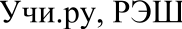 ИТОГОпо разделу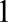 Раздел2. Фонетика2.1.Звуки речи. Гласные и согласные звуки, их различение. Ударение в слове. Главные ударные и безударные. Твёрдые и мягкие согласные звуки, их различение20009.02.202310.02.2023Игровое упражнение «Придумай слово с заданным звуком»; Дифференцированное задание: установление основания для сравненияУстный опрос;Учи.ру, РЭШ2.2.Звонкис и глухис согласны с звуки, их различснис. Согласный звук/*’/ и гласный звукÏ*1 Шипящие f 1› f 1› f*’1 ÏW ’110020.02.2023Игра «Отгадай звук» (опрсдслснис звука по его характеристике);Устный опрос;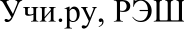 2.3.Слог. Определение количества слогов в слове. Ударный слог. Деление слов на слоги (простые случаи, без стечения согласных)10021.02.2023Комментированное выполнение задания: оценивание правильности предложенной характеристики звука, нахождение допущенных при характеристике ошибок;Устный опрос;Учи.ру, РЭШИТОГОпо разделу4Раздел3. Графика3.1.Звук и буква. Различение звуков и букв. Обозначение на письме твёрдости согласных звуков буквами о, о, у, ьі, э; слова с буквой э. Обозначение на письмемягкости согласных звуков буквами е, ё, ю, я, и. Функции букв е, ё, ю, я. Мягкий знак как показатель мягкость предшествующего согласного звука в конце слова10022.02.2023Упражнение: подбор 1-2 слов к предложенной звукобуквенной модели;Устный опрос;Учи.ру, РЭШ3.2.Установление соотношения звукового и буквенного состава слова в словах типа стол,КОНь.10D24.02.2023Работа в парах: нахождение в тексте слов с3 ctДИH НЫ МИ Х a|Э ЫKTe]Э И ЭТИ КЫМИ ЗВ КО ВОГО И GЛ О ГОВ ОГО COCTaB Ы CP OBа;УстныйОП ОС iУчи.ру, РЭШ3.3.Использование небуквенных графических средств: пробела между словами, знака переноса.10027.02.2023Упражнение: определение количества слогов в слове, объяснение основания для деления слов на слоги;Устный опрос;Учи.ру, РЭШ3.4.Русский алфавит: правильнос название букв, знанис их послсдоватсльности. Использованис алфавита для упорядочсния списка слов10028.02.2023Игра-сорсвнованис «Повтори алфавит»; Совмсстнос выполнснис упражнсния«Запиши слова по алфавиту»;Устный опрос;Учи.ру, РЭШFITOГOпо разделу4Раздел4. Лексика и морфология4.1.Слово как единица языка (ознакомление).40006.03.2023Учебный диалог «На какие вопросы могут отвечать слова?»;Устный опрос;Учи.ру, РЭШ4.2.Слово как название предмета, признака предмета, действия предмета (ознакомление).61007.03.202315.03.2023Наблюдение за словами, отвечающими на вопросы «кто°», «что?»;Совместное выполнение группировки слов по заданному признаку: отвечают на вопрос «что?» / отвечают на вопрос«кто?»; Наблюдение за словами, отвечающими на вопросы «какой?», «какая?», «какое"»,«какие?»;Комментированное выполнение задания: нахождение в тексте слов по заданным основаниям, например поиск слов, отвечающих на вопрос «какая"»; Наблюдение за словами, отвечающими на вопросы «что делать‘!», «что сделать°»;Устный опрос;Учи.ру, РЭШ4.3.Выявление слов, значение которых требует уточнения20016.03.202317.03.2023Учебный диалог «На какие вопросы могут отвечать слова?»;Устный опрос;Учи ру, РЭШИтогопо разделу12РазделS. Синтаксис5.1.Предложение как единица языка (ознакомление). Слово, предложение (наблюдение над сходством и различием).20020.03.202321.03.2023Работа со схемой предложения: умение читать схему предложения, преобразовывать информацию, полученную из схемы: составлять предложения, соответствующие схеме, с учётом знаков препинания в конце схемы;Устный опрос;Учи.ру, РЭШ5.2.Установление связи слов в предложении при помощи смысловых вопросов.10022.03.2023Работа со схемой предложения: умение читать схему предложения, преобразовывать информацию, полученную из схемы: составлять предложения, соответствующие схеме, с учётом знаков препинания в конце схемы;Устный опрос;Учи.ру, РЭШ5.3.Восстановление деформированных предложений.10023.03.2023Практическая работа: деление деформированного текста на предложения, корректировка оформления предложений, списывание с учётом правильного оформления предложений;Устный опрос;Учи.ру, РЭШ5.4.Составление предложений из набора форм слов10003.04.2023Совместная работа: составление предложения из набора слов;Устный опрос;Учи ру, РЭШИтого по разделуИтого по разделу5Раздел 6. Орфография и пунктуацияРаздел 6. Орфография и пунктуацияРаздел 6. Орфография и пунктуацияРаздел 6. Орфография и пунктуацияРаздел 6. Орфография и пунктуацияРаздел 6. Орфография и пунктуацияРаздел 6. Орфография и пунктуацияРаздел 6. Орфография и пунктуацияРаздел 6. Орфография и пунктуация6.1.Ознакомление с правилами правописания и их применение:раздельное написание слов в предложении;прописная буква в начале предложения и в именах собственных: в именах и фамилиях людей, кличках животных;перенос слов (без учёта морфемного членения слова);гласные после шипящих в сочетаниях wcii, шіі (в положении под ударением), чо, ща, чу, щј';сочетания чк, чн;слова с непроверяемыми главными и согласными (перечень слов в орфографическом словаре учебника);знаки препинания в конце предложения: точка, вопросительный и восклицательный знаки.121004.04.202319.04.2023Орфографический тренинг правильности и аккуратности списывания;Наблюдение за написанием в предложенных текстах собственных имён существительных, формулирование выводов, соотнесение сделанных выводов с формулировкой правила в учебнике;Устный опрос;Учи.ру, РЭШ62Усвоение алгоритма списывания текста20020.04.202321.04.2023Беседа, актуализирующая последовательность действий при списывании;Устный опрос;Учи ру, РЭШИтогопо разделу14Раздел7. Развитие речи7.1.Речь как основная форма общения между людьми20024.04.202325.04.2023Учебный диалог, в ходе которого обсуждаются ситуации общения, в которых выражается просьба, обосновывается выбор слов речевого этикета, соответствующим ситуации выражения просьбы;Письменный контроль;Учи ру, РЭШ7.2.Текст как единица речи (ознакомление).10026.04.2023Работа в группах: оценивание дидактического текста с точки зрения наличия/отсутствия необходимых элементов речевого этикета в описанных в тексте ситуациях общения;Устный опрос;Учи.ру, РЭШ7.3.Осознание ситуации общения: с какой целью, с кем и где происходит общение.20027.04.202328.04.2023Разыгрывание сценок, отражающих ситуации выражения просьбы, извинения, вежливого отказа;Устный опрос;Учи ру, РЭШ7.4.Ситуации устного общения (чтение диалогов по ролям, просмотр видеоматериалов, прослушивание аудиозаписи).30002.05.202304.05.2023Учебный диалог, в ходе которого обсуждаются ситуации общения, в которых выражается просьба, обосновывается выбор слов речевого этикета, соответствующим ситуации выражения просьбы;Устныйопрос;Учи ру, РЭШ7.5.Овладение нормами речевого этикета в ситуациях учебного и бытового общения (приветствие, прощание, извинение, благодарность, обращение с просьбой)20005.05.202308.05.2023Моделирование речевой ситуации, содержащей извинение, анализ данной ситуации, выбор адекватных средств выражения извинения;Устный опрос;Учи ру, РЭШИтого по разделу:Итого по разделу:10Резервное времяРезервное время15ОБЩЕЕ КОЛИЧЕСТВО ЧАСОВ ПО ПРОГРАММЕОБЩЕЕ КОЛИЧЕСТВО ЧАСОВ ПО ПРОГРАММЕ16520№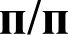 Тема урокаКоличество часовКоличество часовКоличество часовДаталеченияВиды, формы контроля№Тема урокаВсегоконтрольныеработыпрактическиеработыДаталеченияВиды, формы контроля1.Работа с серией сюжетных картинок. Пропись.Ориентировка на странице прописей10002.09.2022Устный oпpoc2.Составление рассказов (устно) по собственым наблюдениям, по сюжетным картинкам на разные темы. Отработка алгоритма действий на странице прописей10005.09.2022Устный oпpoc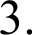 Составление рассказов (устно) по собственным наблюдениям, по сюжетным картинкам на разные темы. Проведение параллельных линий10006.09.2022Устный oпpoc4.Составление рассказов (устно) по собственным наблюдениям, по сюжетным картинкам на разные темы. Горизонтальные и вертикальные линии10007.09.2022Устный oпpoc5.Составление рассказов (устно) по собственным наблюдениям, по сюжетным картинкам на разные темы. Наклонные и прямые линии10008.09.2022Устный oпpoc6Составление рассказов (устно) по собственным наблюдениям, по сюжетным картинкам на разные темы. Наклонные и волнистые линии10009.09.2022Устный oпpoc7.Составление рассказов (устно) по собственным наблюдениям, по сюжетным картинкам на разные темы. Письмо полуовалов10012.09.2022Устныйопрос8.Составление рассказов (устно) по собственным наблюдениям, по сюжетным картинкам на разные темы. Письмо овалов10013.09.2022Устный oпpoс9.Выполнение графического задания при работе с рисунками10014.09.2022Устныйопрос10.Различение слова и предложения. Линии сложной конфигурации10015.09.2022Устный oпpoc11.Письмо строчной и заглавной букв А, а10016.09.2022Устный oпpoc12.Закрепление зрительного образа строчной и заглавной букв А, а10019.09.2022Устный oпpoc13.Письмо строчной и заглавной букв О, о10020.09.2022Устный oпpoc14.Закрепление зрительного образа строчной и заглавной букв О, о10021.09.2022Устный oпpoc15.Письмо строчной и заглавной букв И, и10022.09.2022Устный oпpoc16.Закрепление зрительного образа строчной и заглавной букв И, и10023.09.2022Устный oпpoc17.Письмо строчной буквы ы10026.09.2022Устный oпpoc18.Дифференциация зрительного образа букв ы-и10027.09.2022Устный oпpoc19.Письмо слов с изученными буквами10028.09.2022Устный oпpoc20.Письмо строчной и заглавной букв У, у10029.09.2022Устный oпpoc21.Закрепление зрительного образа строчной и заглавной букв У, у10030.09.2022Устный oпpoc22.Письмо строчной и заглавной букв Н, н10003.10.2022Устный oпpoc23.Письмо слов и предложений с буквами Н, н10004.10.2022Устный oпpoc24.Письмо строчной и заглавной букв С, с10005.10.2022Устный oпpoc25.Письмо слов и предложений с буквами С, с10006.10.2022Устный oпpoc26.Письмо строчной и заглавной букв К, к10007.10.2022Устный oпpoc27.Письмо слов и предложений с буквами К, к10010.10.2022Устный oпpoc28.Письмо строчной и заглавной букв Т, т10011.10.2022Устный oпpoc29.Письмо слов и предложений с буквами Т, т10012.10.2022Устный oпpoc30.Письмо строчной и заглавной букв Л, л10013.10.2022Устный oпpoc31.Письмо слов и предложений с буквами Л, л10014.10.2022Устный oпpoc32.Письмо строчной и заглавной букв Р, р10017.10.2022Устный oпpoc33.Письмо слов и предложений с буквами Р, р10018.10.2022Устный oпpoc34.Письмо строчной и заглавной букв В, в10019.10.2022Устный oпpoc35.Письмо слов и предложений с буквами В, в10020.10.2022Устный oпpoc36.Письмо строчной и заглавной букв Е, е10021.10.2022Устный oпpoc37.Письмо слов и предложений с буквами Е, е10024.10.2022Устный oпpoc38Письмо строчной и заглавной букв П, п10025.10.2022Устный oпpoc39.Письмо слов и предложений с буквами П, п10026.10.2022Устный oпpoc40.Письмо строчной и заглавной букв М, м10027.10.2022Устный oпpoc41.Письмо слов и предложений с буквами М, м10028.10.2022Устный oпpoc42.Письмо строчной и заглавной букв 3, з10007.11.2022Устный oпpoc43.Письмо слов и предложений с буквами 3, з10008.11.2022Устный oпpoc44.Письмо слов и предложений с буквами С, с - 3, з10009.11.2022Устный oпpoc45.Письмо строчной и заглавной букв Б, б10010.11.2022Устный oпpoc46.Письмо слов и предложений с буквами Б, 610011.11.2022Устный oпpoc47.Письмо слов и предложений с буквами П, п - Б, 610014.11.2022Устный oпpoc48.Списывание слов, предложений с изученными буквами10015.11.2022Устный oпpoc49.Письмо строчной и заглавной букв Д, д10016.11.2022Устный oпpoc50.Письмо слов и предложений с буквами Д, д10017.11.2022Устный oпpoc51.Письмо слов и предложений с буквами Т, т - Д, д10018.11.2022Устный oпpoc52.  Письмо строчнoй буквы я10021.11.2022Устный oпpoc53.Письмо заглавной буквы Я10022.11.2022Устный oпpoc54.Письмо слов и предложений с буквами Я, я10023.11.2022Устный oпpoc55.Дифференциция букв а - я на письме10024.11.2022Устный oпpoc56.Письмо строчной и заглавной букв Г, г10025.11.2022Устный oпpoc57.Письмо слов и предложений с буквами Г, г10028.11.2022Устный oпpoc58.Письмо слов и предложений с буквами К, к - Г, г10029.11.2022Устный oпpoc59.Письмо строчной и заглавной букв Ч, ч10030.11.2022Устный oпpoc60.Письмо слов и предложений с буквами Ч, ч10001.12.2022Устный oпpoc61.Правописание сочетаний ча- чу10002.12.2022Устный oпpoc62.Письмо буквы ь10005.12.2022Устный oпpoc63.Письмо слов и предложений с буквой ь10006.12.2022Устный oпpoc64.Использование буквы ь при письме10007.12.2022Устный oпpoc65.Письмо строчной и заглавной букв Ш, ш10008.12.2022Устный oпpoc66.Письмо слов и предложений с буквами Ш, ш10009.12.2022Устный oпpoc67.Правописание сочетания ши10012.12.2022Устный oпpoc68.Письмо строчной и заглавной букв Ж, ж10013.12.2022Устный oпpoc69.Письмо слов и предложений с буквами Ж, ж10014.12.2022Устный oпpoc70.Правописание сочетания жи10015.12.2022Устный oпpoc71.Правописание сочетания жи10016.12.2022Устный oпpoc72.Письмо строчной и заглавной букв Ё, ё10019.12.2022Устный oпpoc73.Письмо слов и предложений с буквами Ё, ё10020.12.2022Устный oпpoc74.Правописание сочетаний ча- чу, жи-ши10021.12.2022Устный oпpoc75.Правописание слов и предложений с сочетаниями ча-чу, жи-ши10022.12.2022Устный oпpoc76.Письмо букв Й, й10023.12.2022Устный oпpoc77.Письмо слов и предложений с буквами Й, й10026.12.2022Устный oпpoc78.Письмо строчной и заглавной букв Х, х10027.12.2022Устный oпpoc79.Письмо слов и предложений с буквами Х,х10028.12.2022Устный oпpoc80.Закрепление написания слов и предложений с изученными буквами10009.01.2023Устный oпpoc81.ПиcьMO стрОчноіі буквы ю10010.01.2023Устный oпpoc82.Письмо заглавной буквы Ю10011.01.2023Устный oпpoc83.Письмо слов и предложений с буквами Ю, ю10012.01.2023Устный oпpoc84.Дифференциация букв у - юна письме10013.01.2023Устный oпpoc85.Письмо строчной и заглавной букв Ц, ц10016.01.2023Устный oпpoc86.Письмо слов и предложений с буквами Ц, ц10017.01.2023Устный oпpoc87.Письмо строчной и заглавной букв Э, э10018.01.2023Устный oпpoc88.Письмо слов и предложений с буквами Э, э10019.01.2023Устный oпpoc89.Письмо строчной и заглавной букв Щ, щ10020.01.2023Устный oпpoc90.Письмо слов и предложений с буквами Щ, щ10023.01.2023Устный oпpoc91.Дифференциация букв ц - ч -щ на письме10024.01.2023Устный oпpoc92.Письмо слов, предложений с буквами ц - ч - щ10025.01.2023Устный oпpoc93.Правописание сочетаний ча - ща, чу-щу10026.01.2023Устный oпpoc94.Правописание сочетаний жи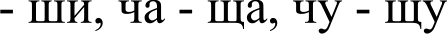 10027.01.2023Устный oпpoc95.Письмо строчной и заглавной букв Ф, ф10030.01.2023Устный oпpoc96.Письмо слов и предложений с буквами Ф, ф10031.01.2023Устный oпpoc97.Дифференциация букв в - ф на письме10001.02.2023Устный oпpoc98.Письмо буквы ъ10002.02.2023Устный oпpoc99.Дифференциация букв ь - ъ на письме10003.02.2023Устный oпpoc100.Написание слов, предложений с буквами ь, ъ10006.02.2023Устный oпpoc101.Закрепление написания всех букв русского алфавита10007.02.2023Устный oпpoc102.Преобразование печатного шрифта в письменный.Списывание10008.02.2023Устный oпpoc103.Упражнения по выработке каллиграфически правильного письма10009.02.2023Устный oпpoc104.Письмо слов с сочетаниями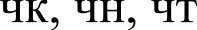 10010.02.2023Устный oпpoc105.Правописание слов с буквами е, ё, ю, я10020.02.2023Устный oпpoc106.Дифференциация букв о - ё, у- ю, а - я, э - е на письме10021.02.2023Устный oпpoc107.Дифференциация букв о - ё, у- ю, а - я, э - е на письме10022.02.2023Устный oпpoc108.Работа с деформированным предложением10024.02.2023Устный oпpoc109.Работа с текстом10027.02.2023Устный oпpoc110.Закрепление написания слов, предложений с изученными буквами10028.02.2023Устный oпpoc111.Наша речь. Её значение в жизни людей. Язык и речь10001.03.2023Устный oпpoc112.Наша речь. Её значение в жизни людей. Язык и речь10002.03.2023Устный oпpoc113.Знаки препинания в конце предложения: точка, вопросительный и восклицательный знаки10003.03.2023Устный oпpoc114.Диалог. Осознание ситуации общения: с какой целью, с кем и где происходит общение10006.03.2023Устный oпpoc115.Речевой этикет: слова приветствия, прощанияизвинения10007.03.2023Устный oпpoc116.Слово, предложение (наблюдение над сходством и различием). Установление связи слов в предложении при помощи смысловых вопросов10009.03.2023Устный oпpoc117.Слово как единица языка и речи (ознакомление)10010.03.2023Устный oпpoc118.Слово и слог. Деление слова на слоги10013.03.2023Устный oпpoc119.Перенос слов (простые случаи, без стечения согласных, без учёта морфемного членения слова)10014.03.2023Устный oпpoc120.Слово как название предмета (ознакомление)10015.03.2023Устный oпpoc121.Слова, отвечающие на вопросы "кто?", "что?" (ознакомление)10016.03.2023Устный oпpoc122.Слово как название признака предмета (ознакомление)10017.03.2023Устный oпpoc123.Слова, отвечающие на вопросы "какой?", "какая?","какое?", "какие?" (ознакомление)10020.03.2023Устный oпpoc124.Речевая ситуация: обсуждение интересов и преодоление конфликтов10021.03.2023Устный oпpoc125.Слово как название действия предмета (ознакомление)10022.03.2023Устный oпpoc126.Слова, отвечающие на вопросы "что делать?", "что сделать?" (ознакомление)10023.03.2023Устный oпpoc127.Речевой этикет: ситуация знакомства. Вежливые слова10003.04.2023Устный oпpoc128.Слово, его значение10004.04.2023Устный oпpoc129.Роль слова в речи. Определение значения слова10005.04.2023Устный oпpoc130.Выявление слов, значение которых требует уточнения10006.04.2023Устный oпpoc131.Работа со словарём. Уточнение значения слова спомощью толкового словаря10007.04.2023Устный oпpoc132.Речевая ситуация: использование интонации при общении10010.04.2023Устный oпpoc133.Восстановление деформированных предложений10011.04.2023Устный oпpoc134.Списывание текста10012.04.2023Письменный контроль135.Звуки речи. Гласные и согласные звуки, их различение. Ударение в слове10013.04.2023Устный oпpoc136.Гласные ударные и безударные10014.04.2023 Устный oпpoc137.Наблюдение над единообразным написанием буквы безударного гласного звука в одинаковой части (корне) однокоренных слова10017.04.2023Устный oпpoc138.Написание непроверяемой буквы безударного гласного звука в словах. Работа с орфографическим словарём10018.04.2023Устный oпpoc139.Твёрдые и мягкие согласные звуки и буквы их обозначающие10019.04.2023Устный oпpoc140.Буквы е, ё, ю, я в слове. Ихфункция10020.04.2023Устный oпpoc141.Буква b как показатель мягкости согласного звука10021.04.2023Устный oпpoc142.Резерв. Проверочный диктант по теме: «Гласные звуки и буквы, обозначающие гласные звуки11025.04.2023Диктант;143.Согласные звуки и буквы, обозначающие согласные звуки10024.04.2023Устный oпpoc;144.Звонкие и глухие согласные звуки, их различение.Согласный звук [й’] и гласный звук [и]10026.04.2023Устный oпpoc145.Парные и непарные по глухости-звонкости согласные звуки на концеслов10027.04.2023Устный oпpoc146.Правописание слов с буквой парного по глухости- звонкости на конце слова10028.04.2023Устный oпpoc147.Речевая ситуация: поздравление и вручение подарка10002.05.2023Устный oпpoc148.Шипящие согласные звуки[ ]› [ ]› [°']› [ ’]10003.05.2023Устный oпpoc149.Правило правописания сочетания чк-чи, чт, щн10004.05.2023Устный oпpoc150.Орфоэпические нормы произношения слов с сочетаниями чк, чи, чт, щн10005.05.2023Устный oпpoc151.Речевая ситуация: уточнение значения незнакомых слов10008.05.2023Устный oпpoc152.Отработка правил правописания сочетаний ча- ща, чу-щу, жи-ши10010.05.2023Устный oпpoc;153.Закрепление правил правописания сочетаний ча- ща, чу-щу, жи-ши10011.05.2023Устныйопрoc154.Русский алфавит: правильное название букв, знание их последовательности.Использование алфавита для работы со словарём10012.05.2023Устный oпpoc155.Заглавная буква в именах, отчествах, фамилиях людей, в географических названиях10015.05.2023Устный oпpoc;156.Заглавная буква в именах, отчествах, фамилиях людей, в географических названиях10016.05.2023Устныйoпроc157.Знакомство со словами, близкими по значению10017.05.2023Устный oпpoc;158.Повторение слов, отвечающих на вопросы "кто?", "что?"10018.05.2023Устныйoпроc159.Повторение слов, отвечающих на вопросы "какой?", "какая?", "какое?", "какие?"10019.05.2023Устный oпpoc;160.Повторение слов, отвечающих на вопросы "что делать?", "что сделать?"10022.05.2023Устныйопрoc161.Резерв.Проверочный диктант№2 по теме: «Шипящие согласные звуки».11023.05.2023Диктант162.Составление предложения из набора форм слов. Работа с деформированными предложениями10024.05.2023Устныйопpoc163.Повторение знаний о текстеи предложении10025.05.2023Устный oпpoc164.Составление краткого рассказа по сюжетным картинкам и наблюдениям100Письменный контроль165.Комплескное повторение изученного в 1 классе110Контрольная работаОБЩЕЕ КОЛИЧЕСТВО ЧАСОВ ПО ПРОГРАММЕОБЩЕЕ КОЛИЧЕСТВО ЧАСОВ ПО ПРОГРАММЕ1653000